Vježba za provjeru kartografske pismenosti  - Azija 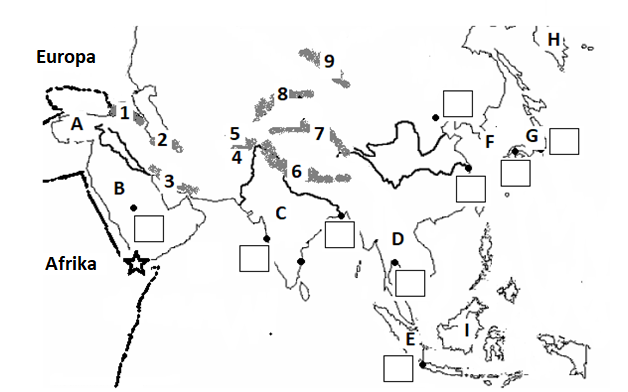 Prema brojevima na karti upiši naziv planina. 1 __________________________________________  2 ____________________________________ 3 __________________________________________  4 ____________________________________ 5 __________________________________________   6 ____________________________________ 7 __________________________________________    8 ____________________________________9 __________________________________________ Prema slovima  na karti upiši naziv poluotoka i otoka. A _______________________________                             B _________________________________  C ________________________________                           D _________________________________E __________________________________                      F __________________________________ G __________________________________                     H __________________________________ I ___________________________________  U kvadratiće upiši brojeve za gradove 1  Ar Riyad     2 Mumbai     3 Kolkata   4-Bangkok   5- Jakarta   6 Beijing   7 Osaka  8 Shangahai    9 Tokio  Crvenom bojom oboji otok Šri lanku.  Znakom X označi prostor pustinje Takla Makan,  znakom M nizine Mandžurije., a slovom A voisoravan Anatolije.  Plavom bojom oboji prostor Perzijskog zaljeva.  Koji morski prolaz je označen zvjezdicom? __________________________ Pojmovi za slijepu kartu i slijepe karte za vježbu. Poluotoci: Arapski poluotok, Dekan, Indokina, Malajski, Korejski poluotok, Kamčatka, Čukotski poluotok Otoci: Šri Lanka (država), Kalimantan (Borneo), Java, Sumatra, Sulawesi, Bali, Hokaido, Honšu, Šikoku, Kiušu Otočja: Indonezija (država),  Filipini (država), Japan (država), Tajvan (država) Mlade, ulančane planine: Kavkaz, Elburs,  Iransko gorje, Himalaja, Pamir, Karakorum, Hindukuš, Tjan Šan , Kunlun Stara gorja: Altaj, Ural, Sajansko gorje,  Istočni Gati, Zapadni Gati Prastare ploče: Arapski šti, Sibirski štit (Srednjosibirsko visočje) , Dekan (Indijski štit)Visoravni: Iranska visoravan, Tibet, Anatolija, Mongolska visoravan Zavale: Džungarija i Tarimska zavala  Depresija: Mrtvo More  Dubokomorski jarak: Marjanska brazda Pustinje: Arapske pustinje, Iranske pustinje, Takla Makan, Gobi, Kizilkum, Karakum, Thar  Nizine: Mezopotamija, Zapadnosibirska nizina, Hindustan, Velika kineska nizina, Mandžurija, Asam, Benagl, Punjab Mora, zaljevi i prolazi : Arapsko more, Bengalski zaljev, Južnokinesko more, Istočnokinesko more,  Japansko more, Žuto more, Ohotsko more, Timorsko more, Perzijski zaljev, prolaz Homuz, Bospor, Palk, Sunski prolaz, Korejski, Tajvanski, Beringov…Rijeke: Eufrat, Tigris, Ind, Ganges, Brahamputra, Huang Ho (Žuta rijeka), Chang Jiang, Amur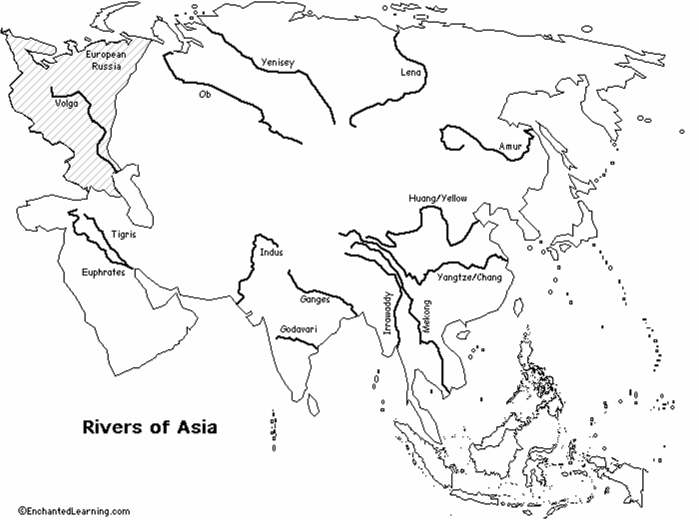 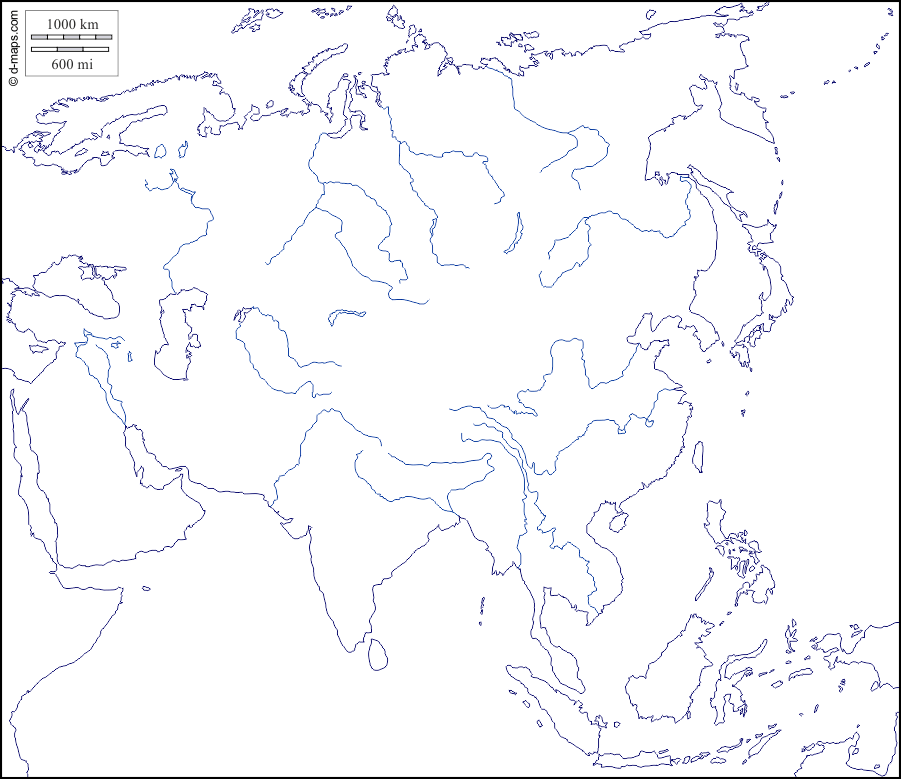 